Event title that reflects key messageDate, time, host location name and address (of coordinates) Demonstrator 1
Title demonstration 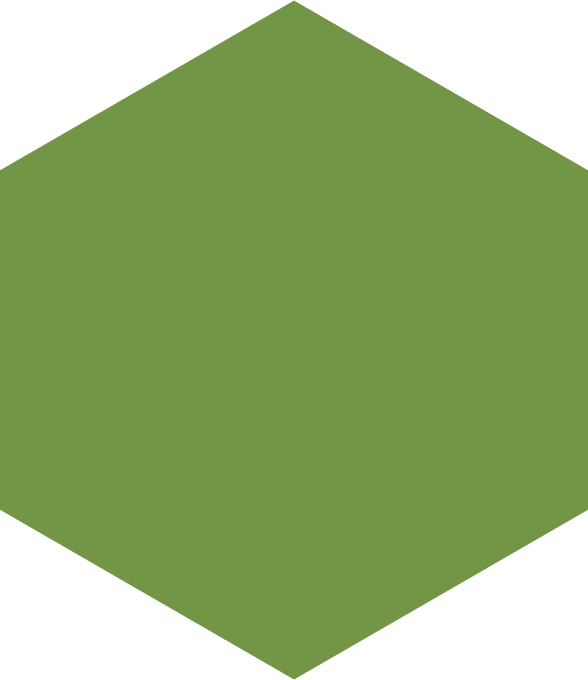 Demonstrator 2
Title demonstrationDemonstrator 3
Title demonstrationEntrance: “Free”“Extra incentives”Register at: “e-mail address, link to registration form, or other contact details”For more information and detailed programme: “Website”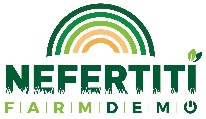 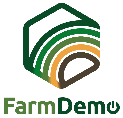 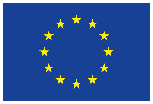 